Quasi 150 professori degli Istituti superiori del territorio nazionale hanno partecipato alla sessione di training online dello scorso novembre, sull’introduzione nella didattica della programmazione di microcontrollori a 32 bit. A causa della pandemia da covid-10, la sessione dedica agli studenti non è stata organizzata, ma… Mercoledì 5 maggio sarà l’occasione per loro di presentare online ed in diretta Facebook, le proprie realizzazioni* di sistemi basati su microcontrollore.Saremo lieti della vostra partecipazione all’evento che si terrà online.Ciascun Istituto potrà iscrivere fino a due team e per ciascuna iscrizione, riceverà in omaggio una scheda Nucleo ed un cavetto per la programmazione ISTITUTOTEAM1: DOCENTE ACCOMPAGNATORETEAM1: STUDENTITEAM2: DOCENTE ACCOMPAGNATORETEAM2: STUDENTI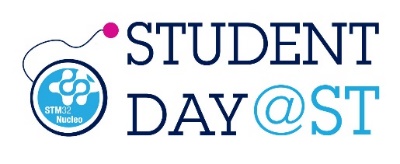 Modulo Di Registrazioneda inviare a: maria.iside@st.com entro il 23 Aprile 2021DenominazioneIndirizzoTEAM1: TITOLO DEL PROGETTONome CognomeMateria di insegnamentoIndirizzo emailNumero di telefono1NomeCognome2NomeCognome3NomeCognome4NomeCognome*nel caso in cui le realizzazioni siano state fatte in ambito di progetti di alternanza scuola – lavoro, specificare il nome dell’azienda / ente di riferimento: *nel caso in cui le realizzazioni siano state fatte in ambito di progetti di alternanza scuola – lavoro, specificare il nome dell’azienda / ente di riferimento: *nel caso in cui le realizzazioni siano state fatte in ambito di progetti di alternanza scuola – lavoro, specificare il nome dell’azienda / ente di riferimento: *nel caso in cui le realizzazioni siano state fatte in ambito di progetti di alternanza scuola – lavoro, specificare il nome dell’azienda / ente di riferimento: *nel caso in cui le realizzazioni siano state fatte in ambito di progetti di alternanza scuola – lavoro, specificare il nome dell’azienda / ente di riferimento: TEAM2: TITOLO DEL PROGETTOTEAM2: TITOLO DEL PROGETTOTEAM2: TITOLO DEL PROGETTONome CognomeMateria di insegnamentoIndirizzo emailNumero di telefono1NomeCognome2NomeCognome3NomeCognome4NomeCognome*nel caso in cui le realizzazioni siano state fatte in ambito di progetti di alternanza scuola – lavoro, specificare il nome dell’azienda / ente di riferimento:*nel caso in cui le realizzazioni siano state fatte in ambito di progetti di alternanza scuola – lavoro, specificare il nome dell’azienda / ente di riferimento:*nel caso in cui le realizzazioni siano state fatte in ambito di progetti di alternanza scuola – lavoro, specificare il nome dell’azienda / ente di riferimento:*nel caso in cui le realizzazioni siano state fatte in ambito di progetti di alternanza scuola – lavoro, specificare il nome dell’azienda / ente di riferimento: